                                                                                                                                 Utrustningskontroll 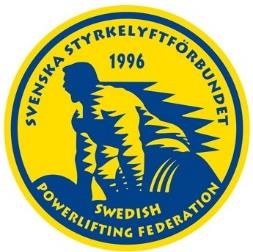                                                Tävling____________________________  Datum__________________  Klass_________________________                                                  TK__________________________ Boknr___________           Domare________________________ Boknr_______________  Obs! Notera antal Lyfttrikå                   Lyfttrikå                   Lyfttrikå                   Lyfttrikå                   Bänkpresströja Bänkpresströja Bänkpresströja Lindor / Värmare Lindor / Värmare Namn Svart Röd Blå Vit Alt. Svart Röd Blå Vit Alt. T - shirt Topp Erector - shirt Under - byxa Strump - par Bälte Skor Knä Hand - led Övr. Lyftar Sign. 